		LITTLE LEARNER’S PRESCHOOL (LLP)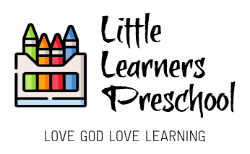 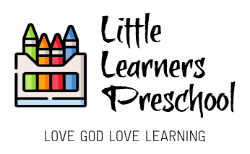      ENROLLMENT FORM 2024/2025Courtney Dorran, Director  
  
                           Jolene Westwick, Assistant Director   
                                                                           Email: Courtney@littlelearnerspreschoolntx.com“A place where a love for God and learning meet”                            Address:  4255 E. Prosper Trail  Prosper, TX  75078
						        Phone #: 469-307-9049    Website:  www.littlelearnerspreschoolntx.com
Child’s Name_______________________________________________________________
                                          Last                                                                  First                                                                      Middle   
Preferred Name _______________ Sex_____ Date of Birth _________ Age as of 09/01/24______  
Father’s Name_____________________    Mother’s Name ______________________  
Home Phone #________________________     
Father’s Cell  _________________________      Mother’s Cell ________________________  
Primary Email ____________________________ Would you like updates on this email? _____     
Home Address_________________________________ City_____________ Zip___________   
Mother/Father’s Address (if different from above) ___________________________________  
Is there another Email where you would like to receive updates ________________________  
Can your info be shared in a directory? ______ 2’s Program offered:         3 Days (Tues/Wed/Thurs)____________ *Registration $300/*Tuition $355/mo   
                         3’s Programs offered:	         2 Days (Tuesday/Thursday) __________ *Registration $250/*Tuition $280/mo
 (please mark 1st. 2nd, 3rd choice)    3 Days (Tues/Wed/Thursday) ________ *Registration $300/*Tuition $355/mo                                   
                                             4 Days (Mon/Tues/Wed/Thurs) __________ *Registration $350/*Tuition $415/mo			         Pre-K Programs offered:     3 Days (Tues/Wed/Thurs) __________ *Registration $300/*Tuition $355/mo			         	          4 Days (Mon/Tues/W/Thurs)_________ *Registration $350/*Tuition $415/mo
TK Program offered:            4 Days (Mon/Tues/Wed/Thurs)__________*Registration $350/*Tuition $430/mo
(Transitional Kindergarten) *Registration Fee is NON-REFUNDABLE*How did you hear about us? ___________  Church Currently Attending __________________  Name & Age of Siblings_______________________________________________________  ALLERGIES (see office for form needed from physician): _____________________________________  Special Needs/services, Existing/Previous Illnesses, Injuries, Hospitalizations, or Additional Notes:  ___________________________________________________________________________  ___________________________________________________________________________                                                                                                                                                         Pg. 3/4Childs Name: __________________________ Parent Authorization and Acknowledgement Who can we contact OR release your child to in case of an emergency:   In the event that either parent cannot pick up their child, I authorize Little Learner’s Preschool to allow my child to leave this facility with the following people. Please include ALL information.  Name___________________________________Driver’s License #_______________  Address_________________________________ Phone Number_________________  Name___________________________________Driver’s License #_______________  Address_________________________________ Phone Number_________________  Photographs  As your child participates in the program throughout the year, we would like to take some pictures to put together Memory Books.  You can also sign up to receive pictures and videos through your classroom’s private facebook group.   Your signature gives your consent for your child to be photographed.  Parent Signature________________________________________Date _____________   Parent Handbook and Discipline & Guidance  I acknowledge the access to the LLP Parent Handbook with our discipline policies at www.littlelearnerspreschoolntx.com.   I will carefully read the rules and policies of the handbook.  I agree to abide by these policies and ask for explanations of anything that is not clear to me.  Parent Signature________________________________________Date _____________   Nutritional Responsibilities I acknowledge that meals and snacks are provided by families and the child-care center is not responsible for nutritional value or meeting the child’s daily food needs. Parent Signature________________________________________Date _____________   	

IV. Health Form and Medical Release  	  In the event that I cannot be reached to make arrangements for emergency medical attention, I authorize Little Learner’s Preschool staff to take my child to an Emergency Room or to the following physician for medical care.   
Child’s Physician Name______________________________Office Phone#________________________  Doctor’s Office Address_________________________________________________________________  Hospital Preference_____________________________________________________________________  Medical Insurance Plan_________________________________Group #__________ Policy #_________ Parent’s Signature: ______________________________  Date: ________________________________   Allergies, Special Needs, Existing/Previous Illnesses or injuries, or Hospitalizations, during the past 12mo.  :__________________________________________________________________________________  Page 4/4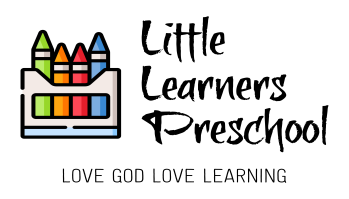 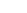 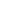 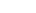 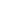 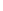 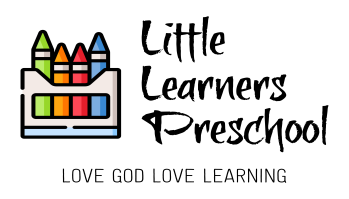 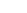 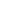 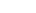 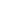 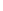 Childs Name: ________________________  4 THINGS NEEDED FROM YOUR PHYSICIAN:  THESE RECORDS CAN BE TURNED IN PERSONALLY BY PARENT OR E-MAILED BY YOUR DOCTOR: Shot Records:   Please attach a copy of your child’s current shot records to this form.    Can be E-Mailed to us at:  Courtney@littlelearnerspreschoolntx.com Hearing and Vision Requirements for 4, 5 & 6 year olds:  Please attach a copy of child’s Hearing and Vision results from physician   
Can be E-Mailed to us at:  Courtney@littlelearnerspreschoolntx.com DOCTOR DOCUMENTED ALLERGIES:  Please complete required allergy emergency plan if applicable 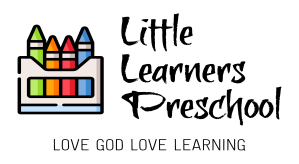 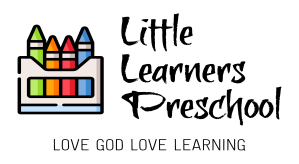             ALLERGY/ASTHMA EMERGENCY PLAN 2024/2025 **Asthma medication must be accompanied by signed doctor asthma action plan	   -   	  	This plan must be signed and dated by your child’s Health Care Professional  	Childs name: _________________________  Date of Birth: _________________________  	Doctor: __________________________________________________________________  	Address: _________________________________________________________________  	Phone: __________________________________  Fax: ____________________________  	Please complete one form for EACH KNOWN ALLERGY  	Child is allergic to: _______________________________________  	Possible Symptoms if exposed are: _____________________________________________  	__________________________________________________________________________  	Specific Steps to take if child has an allergic reaction: _______________________________  	__________________________________________________________________________ By signing below, the parent or guardian of this child gives Little Learner’s Preschool permission to post the child’s allergy for staff and personnel.  	Dr. Signature: ____________________________________    Date: _________________________  	Parent or Guardian Signature: ________________________________    Date: ____________________  	Center Director Signature: ____________________________   Date: _______________________  	For licensed center to use:  	______  Allergy plan had been posted in classroom, white board and first aid area  	______  Allergy plan has been included in emergency evacuation binder 	  FOR OFFICE USE ONLY:  	  	 DAYS ENROLLED:  	  	   	PAPERWORK:   	__________ Reg. Fee  FOR OFFICE USE ONLY:  	  	 DAYS ENROLLED:  	  	   	PAPERWORK:   	__________ Reg. Fee  DATE OF ADMISSION:_______________  	  ___________   Mon/Tu/Wed/Th  	                      __________ Parent Authorization  ___________   Tuesday/Wednesday/Thursday    	__________ Health Form  CHECK #:_________ Reg. Amount: ____________   __________Tu/Th
  	__________ Medical Release    	__________ Shot Records  DATE OF WITHDRAWAL:________________     ______________________  Class Assignment                       __________ Hearing and Vision  